Semestre de printemps- Cours IcActivité 1 : Ecoutez le dialogue suivant et répondez aux questions. La dame contacte l’école pourDemander des renseignements sur l’inscription d’un enfantDemander la date de la rentrée scolaireDemander le transfert du dossier scolaire de son enfantL’enfant est son fils. Vrai	FauxQuel sont le nom et l’âge de l’enfant ? _____________________________________________________L’enfant est né à  	Paris		Lima		LisbonneL’enfant ne parle pas bien le français. Vrai	FauxLes enfants nés à l’étranger sont toujours placés dans la classe de leur âge. 	Vrai		FauxDans quelle classe l’enfant va être accueilli ?	 CE1	CE2	CM1La dame demande aussi des renseignements sur les horaires de l’école et le transport des élèves. Vrai     FauxL’école dure de ______h jusqu’à ______h. L’enfant doit quitter l’école après la fin des cours. 	Vrai	FauxIl n’y a pas de service de transport. 	Vrai	FauxPour inscrire l’enfant, la dame doit (cochez)Rencontrer le directeurAller à l’AmbassadeRemplir un formulairePayer des frais d’inscriptionActivité 2 : Lisez la lettre suivante et repérez : le type de document, le sujet et sa structure. Activité 3 : Et maintenant à vous. Vous êtes enseignant/e dans une école maternelle en France. Vous recevez l’email suivant et vous devez répondre. Rédigez le texte de votre message. 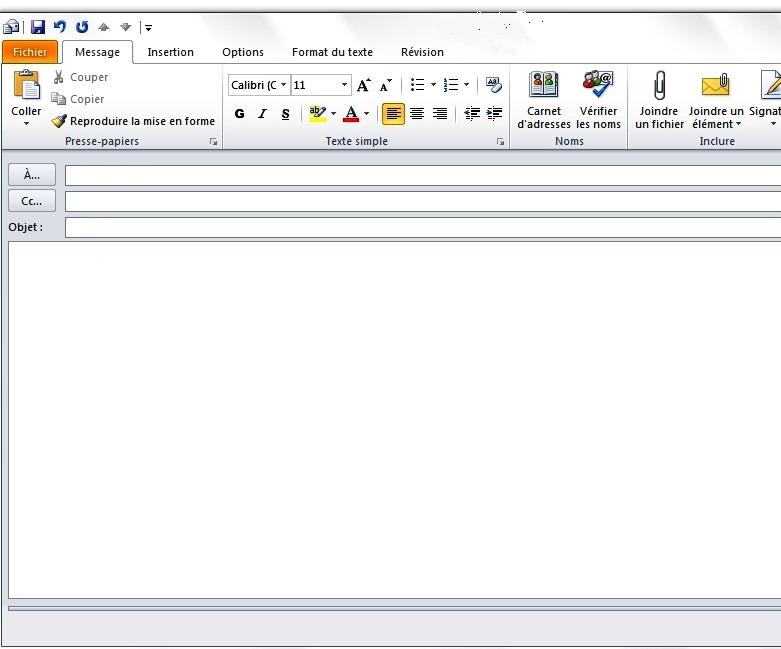 